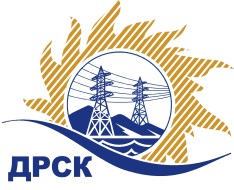 Акционерное Общество«Дальневосточная распределительная сетевая  компания»ПРОТОКОЛ № 06/МТПиР-ВП по выбору победителя открытого электронного запроса предложений на право заключения договора на выполнение работ  «Дугогасящие агрегаты со шкафами управления»(закупка № 34 раздел 2.2.2. ГКПЗ 2017)  ЕИС № 31604307959Форма голосования членов Закупочной комиссии: очно-заочная.ПРИСУТСТВОВАЛИ: 10 членов постоянно действующей Закупочной комиссии ОАО «ДРСК»  2-го уровня.ВОПРОСЫ, ВЫНОСИМЫЕ НА РАССМОТРЕНИЕ ЗАКУПОЧНОЙ КОМИССИИ: Об утверждении результатов процедуры переторжки.Об итоговой ранжировке заявок.О выборе победителя запроса предложений.РЕШИЛИ:По вопросу № 1Признать процедуру переторжки состоявшейсяУтвердить окончательные цены заявок участниковПо вопросу № 2Утвердить итоговую ранжировку заявокПо вопросу № 3Планируемая стоимость закупки в соответствии с ГКПЗ: 6 724 912,49 руб. без учета НДС; 7 935 396,74 руб. с учетом НДСПризнать победителем запроса предложений на право заключения договора поставки «Дугогасящие агрегаты со шкафами управления» участника, занявшего первое место в итоговой ранжировке по степени предпочтительности для заказчика: ООО "НЕВАЭНЕРГОПРОМ" (194100, Россия, г. Санкт - Петербург, пр. Лесной, д. 63, лит. А, оф. 415) на условиях: стоимость предложения 7 240 000,00 руб. (цена без НДС: 6 135 593,22 руб.). Завод-изготовитель: ООО «НПП Бреслер». Срок завершения поставки: 110-130 календарных дней со дня подписания договора поставки и согласования технического задания. Срок начала и завершения работ по настройке автоматики: при условии полной готовности места и оборудования к шеф-наладке - срок проведения работ не  более 5 дней. По готовности  оборудования к шеф-наладке - необходимо согласование  времени приезда специалиста за 5 дней до планируемого начала шеф-наладки. Условия оплаты: в течение 60 календарных дней с даты подписания акта сдачи-приемки оборудования, товарной накладной (ТОРГ-12). Оплата за выполнение работ по настройке автоматики - в течение 60 календарных дней с момента подписания акта выполненных работ. Гарантийный срок: 60 месяцев с момента ввода его в эксплуатацию и подписания акта сдачи- приемки. Предложение действительно до 25.02.2017г.Ответственный секретарь Закупочной комиссии 2 уровня  		                                                             Т.В.ЧелышеваЧувашова О.В.(416-2) 397-242г.  Благовещенск«15» декабря 2016№п/пНаименование Участника закупки и его адресОбщая цена заявки до переторжки, руб. Общая цена заявки после переторжки, руб. ООО "НПП Бреслер" (428018, г. Чебоксары, ул. Афанасьева, д.13)7 320 720,00 руб. (цена без НДС: 6 204 000,00 руб.)Заявка не поступила2.ООО "ПРОМИС" (428015, ЧР, г.Чебоксары, Московский проспект, д.17, стр.1, оф.14)7 386 260,74 руб. (цена без НДС: 6 259 543,00 руб.)Заявка не поступила3.ООО "НЕВАЭНЕРГОПРОМ" (194100, Россия, г. Санкт - Петербург, пр. Лесной, д. 63, лит. А, оф. 415)7 915 000,00 руб. (цена без НДС: 6 707 627,12 руб.)7 240 000,00 руб. (цена без НДС: 6 135 593,22 руб.)4.ООО "Электросистемы" (680000, г. Хабаровск, ул. Тургенева-34)7 930 000,00 руб. (цена без НДС: 6 720 338,98 руб.)7 270 720,00 руб. (цена без НДС: 6 161 627,12 руб.)Место в итоговой ранжировкеНаименование и адрес участникаЦена заявки до переторжки, руб.Окончательная цена заявки, руб.1 местоООО "НЕВАЭНЕРГОПРОМ" (194100, Россия, г. Санкт - Петербург, пр. Лесной, д. 63, лит. А, оф. 415)7 915 000,00 руб. (цена без НДС: 6 707 627,12 руб.)7 240 000,00 руб. (цена без НДС: 6 135 593,22 руб.)2 местоООО "Электросистемы" (680000, г. Хабаровск, ул. Тургенева-34)7 930 000,00 руб. (цена без НДС: 6 720 338,98 руб.)7 270 720,00 руб. (цена без НДС: 6 161 627,12 руб.)3 местоООО "НПП Бреслер" (428018, г. Чебоксары, ул. Афанасьева, д.13)7 320 720,00 руб. (цена без НДС: 6 204 000,00 руб.)7 320 720,00 руб. (цена без НДС: 6 204 000,00 руб.)4 местоООО "ПРОМИС" (428015, ЧР, г.Чебоксары, Московский проспект, д.17, стр.1, оф.14)7 386 260,74 руб. (цена без НДС: 6 259 543,00 руб.)7 386 260,74 руб. (цена без НДС: 6 259 543,00 руб.)